Promet Nizinske HrvatskePročitaj tekst u udžbeniku na str. 146 i prvi odlomak na str. 147 te odgovori na pitanja:Navedi tri razloga zašto Nizinska Hrvatska ima važan prometni položaj.Koje je najveće prometno čvorište u Hrvatskoj?        2. Riješi zadatke koristeći se priloženom kartom.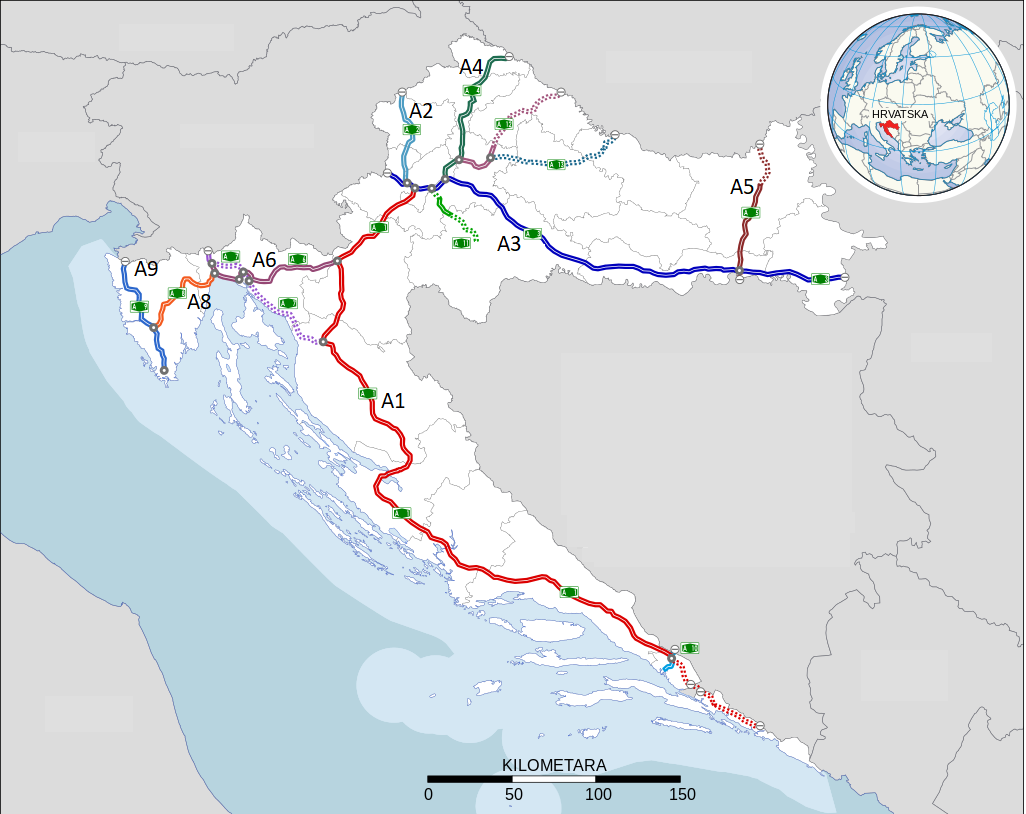 1. Ako iz najvećeg prometnog čvorišta u Hrvatskoj putuješ u Muzej krapinskih neandertalaca,                              autocesta kojom ćeš putovati nosi oznaku _______ . 2. Oznaka autoceste koja povezuje Zagreb i Varaždin je  _______ . 3. Koju oznaku nosi autocesta koja povezuje Zagreb i Slavonski Brod? _______________ 4. Koju oznaku nosi autocesta koja prolazi kroz Karlovac?  _______________ 5. Autocesta koja prolazi slavonsko-bosansko-neretvanskim prometnim pravcem je                            ________________________________ .6. Poredaj navedena mjesta koja povezuje željeznička pruga tako da na crtu ispred imena mjesta koje se nalazi najistočnije mjesto upišeš broj 1, a na crtu ispred imena mjesta koje se nalazi najzapadnije upišeš broj 4.111111 ___ Dugo Selo___ Ivanić Grad___ Novska___ Sesvete